PENGARUH TERPAAN KONTEN KEKERASAN GAMES “PUBG MOBILE” TERHADAP PERILAKU GAMERS DI SEKOLAH MENENGAH KEJURUAN KAWASAN GUNUNG SAHARI JAKARTA PUSATOleh :Nama 	: Cindy NataliaNIM : 68150312SkripsiDiajukan sebagai salah satu syaratUntuk memperoleh gelar sarjana Ilmu KomunikasiProgram Studi Ilmu KomunikasiKonsentrasi Broadcasting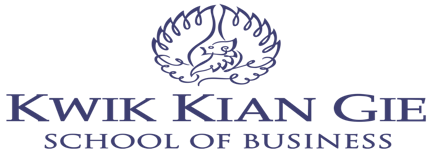 INSTITUT BISNIS dan INFORMATIKA KWIK KIAN GIEJAKARTAAgustus 2019